The Eyes of Nye Antibiotics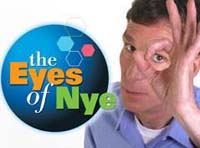 Name: _________________________How many people died of the black plague? _________________________What was believed to protect people from the disease? How has the rate of death due to infectious disease changed in the last 100 years?What is the primary reason for this change?Which year had the most fatalities due to infectious disease? What was the first mass-produced antibiotic drug? ________________________________Why has the rate of death due to infectious disease started to increase again?What does an antibiotic do exactly?What happens if a bacteria exposed to antibiotics mutates?Why are there so many resistant bacteria found in hospitals?Antibiotics do not work against __________________.How many pounds of antibiotics are used in the US each year? __________________________What % of the antibiotics used are fed to animals? __________________What is the effect of giving animals antibiotics? Do the antibiotics end up in the meat? ___________Where else do the antibiotics end up?How many adults actually wash their hands after using public restrooms? What should people do to minimize the effects of antibiotics resistance?